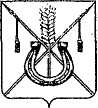 АДМИНИСТРАЦИЯ КОРЕНОВСКОГО ГОРОДСКОГО ПОСЕЛЕНИЯ КОРЕНОВСКОГО РАЙОНАПОСТАНОВЛЕНИЕот 15.04.2024 	   		                                     			  № 508г. Кореновск О проекте решения Совета Кореновского городского поселенияКореновского района «Об исполнении местного бюджета Кореновского городского поселения Кореновского района за 2023 год»В соответствии с решением Совета Кореновского городского поселения Кореновского района от 22 апреля 2014 года № 426 «Об утверждении Положения «О порядке внесения проектов нормативных правовых актов в Совет Кореновского городского поселения», администрация Кореновского городского поселения Кореновского района п о с т а н о в л я е т:1. Согласиться с проектом решения Совета Кореновского городского поселения Кореновского района «Об исполнении местного бюджета Кореновского городского поселения Кореновского района за 2023 год».2. Направить проект решения «Об исполнении местного бюджета Кореновского городского поселения Кореновского района за 2023 год» в Совет Кореновского городского поселения Кореновского района для рассмотрения в установленном порядке (прилагается).3. Назначить представителем главы Кореновского городского поселения Кореновского района при обсуждении данного проекта решения в Совете Кореновского городского поселения начальника финансово-экономического отдела администрации Кореновского городского поселения С.И. Пономаренко.4. Общему отделу администрации Кореновского городского поселения Кореновского района (Козыренко) обеспечить размещение настоящего постановления на официальном сайте администрации Кореновского городского поселения Кореновского района в информационно-телекоммуникационной сети «Интернет».5. Постановление вступает в силу со дня его подписания.ГлаваКореновского городского поселенияКореновского района							          М.О. ШутылевОб исполнении местного бюджета Кореновского городскогопоселения Кореновского района за 2023 годРассмотрев и обсудив представленный администрацией Кореновского городского поселения отчет об исполнении местного бюджета Кореновского городского поселения за 2023 год, Совет Кореновского городского поселения Кореновского района р е ш и л:1. Утвердить годовой отчет об исполнении местного бюджета Кореновского городского поселения Кореновского района за 2023 год по доходам в сумме 516 699,6 тыс.рублей, источникам внутреннего финансирования дефицита местного бюджета в сумме 21 122,5 тыс.рублей и по расходам в сумме 537 822,1 тыс. рублей.2. Утвердить исполнение:по доходам по кодам классификации бюджета Кореновского городского за 2023 год согласно приложению № 1 к настоящему решению;по расходам местного бюджета Кореновского городского за 2023 год по разделам и подразделам согласно приложению № 2 к настоящему решению;по источникам финансирования дефицита бюджета Кореновского городского поселения за 2023 год согласно приложению № 3;по ведомственной структуре расходов местного бюджета за 2023 год согласно приложению № 4 к настоящему решению.3. Настоящее решение подлежит официальному опубликованию и размещению на официальном сайте администрации Кореновского городского поселения Кореновского района в информационно-телекоммуникационной сети «Интернет».4. Контроль за выполнением настоящего решения возложить на постоянную комиссию по бюджету и финансам Совета Кореновского городского поселения Кореновского района (Артюшенко).5. Настоящее решение вступает в силу со дня его официального опубликования.Глава							   Председатель СоветаКореновского городского поселения	   Кореновского городского поселения Кореновского района 				   Кореновского района 			              М.О. Шутылев					 Е.Д. ДелянидиПРИЛОЖЕНИЕк решению Совета Кореновского городского поселения Кореновского районаот ________________ № ____ 